Christian Pacifism and Its Cultured Naysayers:Why not the Gospel Message that Jesus was totally nonviolent, and we’re called to be nonviolent too?—By Wayne NortheyNOTE: You may find this essay with additional material on my website here. 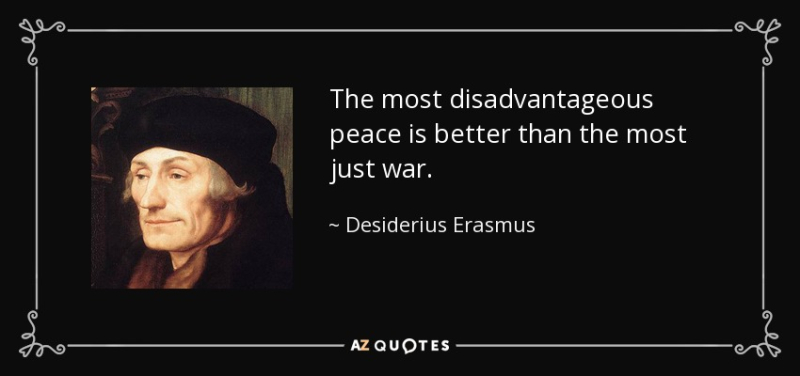 The ProblemI have a good friend who loves the great Christian thinkers, Erasmus and his 16th-century Anglican friends and contemporaries known as the Oxford or London Reformers, Dean John Colet, Thomas More and Juan Vives.My friend writes:But, Erasmus was no absolute pacifist. He was very much the nimble, subtle and nuanced owl of his age, ever finding a thoughtful and navigating a thoughtful pathway between the pacifist doves and warlike hawks. (name and source withheld).My friend’s assessment that such thinkers are “the nimble, subtle and nuanced owls of their age” has always struck me as passing strange. If “Teaching the Gospel Message that Jesus was totally nonviolent, and we’re called to be nonviolent too,” then aren’t exception caveats in the otherwise dovish Erasmus–he the premier 16th-century Peace theologian–more of a departure from The Way than ‘nimble’ on The Way? And can it be denied that his opposition to church militarism became his legacy–not nimble path-picking between doves and hawks?My conditional “if” above is of course the nub. But as I read Jesus in the Gospels, the burden of proof is surely on those “nimble” thinkers to explain why they seem to contradict/obviate/set aside what Jesus explicitly taught: Love your enemies–don’t you think?What follows is not so much an argument for Pacifism as making space for a challenge to its alternative, in one’s commitment to taking Jesus seriously. It does not address the minefield of thorny practical issues of living “in, but not of the world,” which two millennia plus of Church history have brought to bold relief on this matter. Then again, neither does Jesus.Abstract theology holds for me little appeal. So along the way, beginning with my friend, I interact with embodied expressions of Pacifism’s alternative.Simply stated: in Jesus, if not Pacifism, why not?Exception-Clause Footnote Theology?I must express textual agnosticism: Search as I might throughout the New Testament, I find nowhere any Exception-Clause Footnote Theology at work that permits, let alone encourages, an end-run around this central text and theme. Do you?Surely a nimble mind does not try to find a (convenient?) agnosticism about this theme, while seemingly ignoring thatpeace [is] the heart of the gospel message and the ground of the New Testament’s unity. (New Testament scholar Richard Hays. See above footnote.)?Whereas, one must wonder at the apparent abnegation of simply seeing this unifying theme of the New Testament!? Or have I missed something—and not they?Mind you (intentional pun), that great thinkers such as C.S. Lewis had such “nimble” minds, one cannot deny. Perhaps though therein lies the problem? . . .Test Case for Love of God, Etc.For is not the enemy in the New Testament extreme test case of neighbour—what assesses the pluck of our enjoined neighbour love, according to Jesus, in turn assays the mettle of our exalted God-talk?  When asked for the Greatest Commandment, Jesus gave two for the price of one, implying, did he not, that the first is predicated upon, and nonexistent without, the second (Matt. 22:40)?Might one not rightly express it thus?:The Gospels indicate that the test case for love of God is love of neighbour.The test case for love of neighbour is love of enemy. Therefore, to the extent we love neighbour and enemy, to that extent we love God. And to the extent we fail to love neighbour and enemy, we fail to love God.“Love” (agapao) is a New Testament action verb that constantly reaches out to embrace as friends, draw a circle of inclusion around, neighbour and enemy (agape is the noun form, almost invariably referencing God’s unconditional love in the New Testament).The above is my Personal Mantra that may be found on the Front Page of my website.And in case we missed the implication of Jesus, the rest of the New Testament telescopes The Two Greatest Commandments into One:Love your neighbour as yourself (Rom. 13:9; Gal. 5:14; James 2:8).Though Christians for two millennia plus have hidden behind the “God-of-violence” escape theory of the Old Testament, Jesus says God’s entire revelation to the ancient Hebrews is ethically summed up in two simple dicta:Love God. Love neighbour.Surely there is not much room for a God of violence in either!?Or do “nimble minds” . . .see something in the New Testament that simply isn’t there;fail to see in the New Testament what is there?For, my friend’s “nimble, subtle and nuanced owls,” unlike doves, are vicious birds of prey too—a point Erasmus himself made about the warring princes’ use of eagle imagery. Thinking to attach themselves to the nobility and strength of eagles, Erasmus points out that those nations that used them as their standard became predators. (One can think of examples: Rome, Nazi Germany, America.)For Christians, I suggest then, that the heat is on. Since not only have Christians for two thousand years tried to dodge this “two-for-the-price-of-one” deal from Jesus, and this “one-law-for-all” metonymy of the New Testament, they seem rather summarily to toss out the window any reference to love of enemies. Or again, have I missed something?A Case StudyC.S. Lewis’ essay, “Why I Am Not a Pacifist” in The Weight of Glory and Other Addresses, seems a representative example of excising “love your enemies” from the “Dominical sayings” that Lewis chose to consider. But surely that is less nimble than straw-man thinking, where Lewis refused to consider the (potentially?) War-Game-Stopper reality of peace/peacemaking being core New Testament teaching, in his bid to support Britain’s involvement in World War II. And he, a grand literary Master. One wonders: What else was going on, that he excluded and misappropriated such a key Dominical text? Each time I read his talk, I respond: “Not so fast Dr. Lewis!”Then there is the classic text in Matthew 22:37Jesus declared, “‘Love the Lord your God with all your heart and with all your soul and with all your mind.’ 38This is the first and greatest commandment. 39And the second is like it: ‘Love your neighbor as yourself.’ 40All the Law and the Prophets hang on these two commandments.”Whatever else one might say about the italicized, at least this: the enemy is surely no less a neighbour? We hear Lewis saying to that Pacifist Club:Indeed, as the audience were private people in a disarmed nation, it seems unlikely that they would have ever supposed Our Lord to be referring to war. War was not what they would have been thinking of. The frictions of daily life among villagers were more likely to be in their minds.And by that kind of sleight-of-hand reasoning, Lewis dismisses out of hand the entire Christian Pacifist panoply of testimonials that dates back—well—to Jesus’ clarion call: Love your enemies—a cry taken up throughout the history of the Church, not least by many pre-Constantinian voices, as shown below?Lewis offers not even a nod towards the sensus plenior of biblical texts, which according to Wikipediais a Latin phrase that means “fuller sense” or “fuller meaning”.[1][2] It is used in Biblical exegesis to describe the supposed deeper meaning intended by God but not by the human author. Walter C. Kaiser notes that the term was coined by F. Andre Fernandez in 1927 but was popularized by Raymond E. Brown.[3]Brown defines sensus plenior asThat additional, deeper meaning, intended by God but not clearly intended by the human author, which is seen to exist in the words of a biblical text (or group of texts, or even a whole book) when they are studied in the light of further revelation or development in the understanding of revelation.[4]Further, Lewis’ surmised “quiescent villagers” were well aware of, and harboured often, members of a Zealot splinter group, known as Sicarii, who were cloak-and-dagger assassins of Roman soldiers. And a full-scale rebellion against Rome erupted only a few decades after Jesus’ death, known as the First Jewish–Roman War (66–73 CE): a rebellion long-since brewing that led to a worldwide diaspora of the Jews, from their last stand at Masada, until their becoming a nation in 1948.In the context of the Good Samaritan Story—the epitome of the New Testament for Ivan Illich—also, apart from the Crucifixion, the classic New Testament instance of “love your enemy”—we read:Illich’s sense of the Incarnation, as I’ve said, was that it allowed God “to be loved in the flesh” and not just in the person of the Christ but in the understanding that “whoever loves another loves [Christ] in the person of that other.” Such love is free, unconstrained, and undetermined—when, where, and how it will occur cannot be foreseen. Just as the Incarnation is pure gift and obeys no necessity, so the love that it models and inspires. (David Cayley, Ivan Illich: An Intellectual Journey 2 (Ivan Illich: 21st-Century Perspectives), Penn State University Press, p. 266.)In the understanding that “whoever loves another loves Christ in the person of that other,” is it not in the Incarnation therefore we discover as well that, mutatis mutandi, “whoever destroys another destroys Christ in the person of that other?” As to Illich’s “no necessity,” if “God is love” (I John 4); if he so directed that love towards the “world, that he gave . . .” (John 3:16); and if we then are enjoined to1Be imitators of God, therefore, as beloved children, 2and walk in love, just as Christ loved us and gave Himself up for us as a fragrant sacrificial offering to God (Ephesians 5),then whatever else, God’s Love is surely its own necessity, or better put, God “cannot” do other, and neither should we (though sadly too often do—and tragically in Jesus’ name!).Are we also to assume that the Second Greatest Commandment to Jesus and his followers was only for villagers in Christ’s hearing? Lewis’ hermeneutical reductionism appears to be a kind of manipulative casuistry that astounds to be sure, rather than goes deep, let alone convinces? One might have exclaimed the day of his talk, “C’mon, Dr. Lewis, let’s get serious!”For C.S. Lewis (nicknamed by friends, “Jack”) I wonder that a slightly paraphrased children’s rhyme might fit?:Jack be nimble, Jack be quick/Jack jump over the pacifist shtick, when he simply excises or leap-frogs over the key Dominical teaching to “Love your enemies,” and fails to see the central textual witness that peace/peacemaking is core to the New Testament. Surely his chosen non-pacifist position is not faithfully nimble, so much as at best disingenuous, at worst  . . . what might you call it?     Functional atheists (whatever their protested belief in God) simply do not take God into account in daily life. Likewise, it seems that a great number of Christians are operative echthrosists (whatever their protested belief in God, Christ and Scripture) when push comes to shove, as it invariably does, in response to domestic and international enemies.A Second, Brief Case StudyThe following is a powerful sermon about the book to your left! It was preached Sunday, April 3, 2022, at Good Shepherd New York, a church we have tuned into for much of the pandemic. It combines superb worship music, excellent preaching, and joyful affirmation of the best of "orthodoxy" in the context of American Evangelicalism. It is inclusive, challenging, and spiritually nurturing.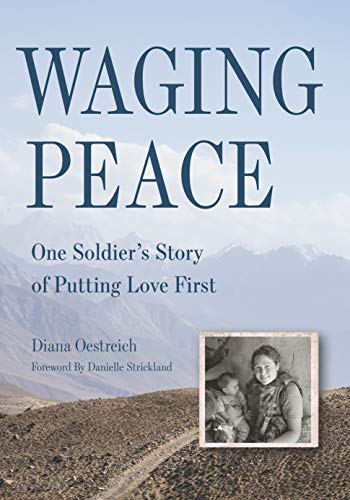 We hear the story of Diana Oestreich's amazing conversion from waging war to waging peace, in the context of the Iraq War. Her sermon is powerful, and discusses also the current war in Ukraine.Her story is also told in: Waging Peace: One Soldier's Story of Putting Love First. We read of it:Diana Oestreich, a combat medic in the Army National Guard, enlisted like both her parents before her. But when she was commanded to run over an Iraqi child to keep her convoy rolling and keep her battle buddies safe, she was confronted with a choice she never thought she'd have to make.Torn between God's call to love her enemy and her country's command to be willing to kill, Diana chose to wage peace in a place of war. For the remainder of her tour of duty, Diana sought to be a peacemaker--leading to an unlikely and beautiful friendship with an Iraqi family.A beautiful and gut-wrenching memoir, Waging Peace exposes the false divide between loving our country and living out our faith's call to love our enemies--whether we perceive our enemy as the neighbor with an opposing political viewpoint, the clerk wearing a head-covering, or the refugee from a war-torn country. By showing that us-versus-them is a false choice, this book will inspire each of us to choose love over fear.For her sermon, please click on: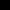 But There Are Legitimate Issues With PacifismI suggest that the real problem is not textual, rather a question of how we should then live? Things get complex when: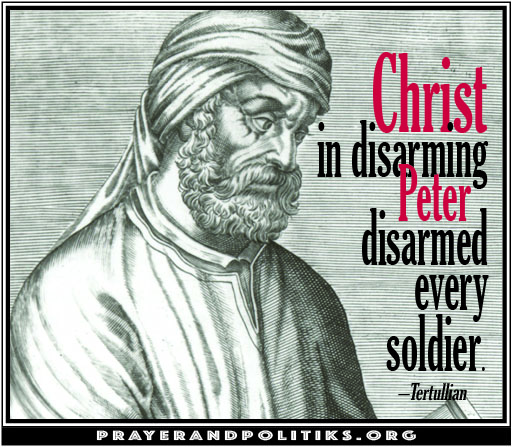 Christians become a force in a society and its governments. So, no, we should not arm the church and go to war, but should not the state have a military wing that functions against injustice and resists despots? Like, as often argued, the police? (But see my War, Police and Prisons: Cross-Examining State-Sanctioned Violence.; and War and Hell — and Exception-Clause Footnote Theology.) Then ponder also Tertullian (160–220AD) above on Matthew 26:52:“Put your sword back in its place,” Jesus said to him, “for all who draw the sword will die by the sword.”One asks: What about Hitler? How in a “Christian land” did he get into power in the first place? What about Bonhoeffer and the Confessing Church? What about Bonhoeffer’s participation in the failed plot on Hitler’s life—that cost Bonhoeffer his?     One sees gross injustice in many parts of the world. What about the failed intervention by the West in Rwanda during the 1994 genocide? What about United Nations peacekeepers in conflict zones?In short: how can “absolute pacifism” be a Western Christian standard in the “democracies” we inhabit? In giving aid, including military, in conflict zones, etc.? A friend wonders whether this is not unlike opposing safe injection sites, when such interventions are enormously life-saving? . . . Point taken—to a point.But of course, such pacifism is its own foolishness. Of it, David Cayley explains Ivan Illich’s understanding:“Faith,” Illich says, “inevitably implies a certain foolishness in worldly terms.” This link between faith and foolishness is crucial to Illich’s understanding of the New Testament, and, in later years, he readily spoke of both himself and his Lord in these terms, calling Jesus, at one point, “a major disturber and fool” and talking of himself as one who employed his “fool’s freedom” to teach as he liked outside all academic categories. He described the idea “that God could be a man” as foolishness—a “logical contradiction” explainable “only by love.” He says that Jesus died as a fool—”this fool who was crucified”—hung in ignominy outside the city walls and “ridiculed by everyone entitled to represent Israel”—his unanimous rejection by his people symbolically completed by Peter’s denial outside the house of the high priest on the night of Jesus’ arrest. It is foolishness certainly to try to live in an “unimaginable and unpredictable horizon”—Illich’s characterization of faith—when our whole civilization is virtually defined by its effort to increase predictability. (Ivan Illich: An Intellectual Journey 2 (Ivan Illich: 21st-Century Perspectives), Penn State University Press, p. 359.)Saint Paul’s classic commentary on this is found in 1 Corinthians 1:18For the message of the cross is foolishness to those who are perishing, but to us who are being saved it is the power of God. 19For it is written: “I will destroy the wisdom of the wise; the intelligence of the intelligent I will frustrate.” 20Where is the wise man? Where is the scribe? Where is the philosopher of this age? Has not God made foolish the wisdom of the world? 21For since in the wisdom of God the world through its wisdom did not know Him, God was pleased through the foolishness of what was preached to save those who believe.22Jews demand signs and Greeks search for wisdom, 23but we preach Christ crucified, a stumbling block to Jews and foolishness to Gentiles, 24but to those who are called, both Jews and Greeks, Christ the power of God and the wisdom of God.25For the foolishness of God is wiser than man’s wisdom, and the weakness of God is stronger than man’s strength.So of course: Christian pacifism has never made sense, has ever been foolishness--in worldly context. But in the utterly counter-intuitive rationality of Kingdom Come, Illich would say thatThis foolishness is inherent in the gospel, when seen from a “worldly” point of view, and this becomes significant when “faith is made subject to the power of this world.” Foolishness acts outside self-interest, obeys a promise without guarantee, risks everything on the word of another. (Ivan Illich: An Intellectual Journey 2 (Ivan Illich: 21st-Century Perspectives), Penn State University Press, p. 359.)So we see through a glass darkly. But let’s at minimum not hide, rather wrestle with, New Testament texts and themes that are there, and not go seek ethical guidance from the state . . .Limits To SteelmanningA note of caution in this steelmanning though: I find that generally, abstraction dominates in just war discussions, where there is little or no personal investment. Few embracing it seem to do so in a personal way vis à vis innocent family members, children, friends, personal investments in infrastructure, etc.Once, in a workshop discussion about the Kosova War with a Political Scientist at the University of the Fraser Valley, British Columbia (colleague of my friend Ron Dart), at one point he indicated that “only” 488 Yugoslav civilian deaths due to NATO bombing,[73] including substantial numbers of Kosovar refugees, “was not all that bad.”NATO had also just bombed  the headquarters of RTS, Serbian public radio and television, in Belgrade (on 23 April 1999), which killed at least fourteen people.[199]I replied:OK. Let’s place your young adult daughter visiting a friend in that Radio-Television building as the NATO strike happened. And suddenly, it’s now your daughter among the victims. Is that same death toll still not “all that bad”?That workshop and my question ran twice that day. My fellow discussant would not respond either time. Except his silence was all the response needed . . .  I only learned from Ron later that he in fact did have a young adult daughter . . .In 1979, Sojourners magazine seemingly excitedly ran this headline/interview: A Change of Heart: Billy Graham on the Nuclear Arms Race. Editors Wes Michaelson and Jim Wallis wrote:In recent months many fresh voices in the church have been speaking out with a Christian witness against the insanity of the nuclear arms race. One of the most surprising and significant of these is Billy Graham’s. He believes that the nation and the world now face their own hour of decision about halting the escalation of nuclear weapons. Graham’s growing convictions, which he describes as a change from past years, have taken firm root and are now becoming one of his most deeply felt concerns as a Christian. He graciously agreed to share his thinking publicly by responding to these questions . . .Billy Graham The Nuclear Pacifist: Mulling Billy OverI have often mulled over in these intervening years the idea of Graham’s not being a pacifist, yet faithful to Christ; but his being a nuclear pacifist is somehow hugely significant.Billy Graham at one point in the interview wisely says:The present arms race is a terrifying thing, and it is almost impossible to overestimate its potential for disaster. There is something ironic about the fact that we live in a generation which has made unprecedented advances in such fields as public health and medicine, and yet never before has the threat of wholesale destruction been so real — all because of human technology.At another:No. I do not think the present differences [between America and other nations] are worth a nuclear war. There is no denying that there are differences between us. But there are many things we have in common, especially on an ordinary human level. I am not a pacifist, but I fervently hope and pray our differences will never become an excuse for nuclear war. I hold the view that some wars had to be fought in history, such as the war against the Nazis. The alternative would have been worse.There is a long patch on my website’s Front Page, which I shall cite now, which goes into some detail–mostly at the time of this interview or before–about the American nuclear arms obscenity/horror. Graham’s assertion is of course grossly understated.***General (George) Lee Butler, a “nuclear warrior” in the early years of the Cold War (that many claim began with the dropping of two atomic bombs on Japan, August 1945), spent 27 years in nuclear policy-making. He eventually in an overt mea culpa became a passionate proponent for outright nuclear abolition. He self-published Uncommon Cause: A Life at Odds With Convention (volumes I & II). He catalogued a long list of disturbing experiences:
• investigating “a distressing array of accidents and incidents involving strategic weapons and forces”
• seeing “an army of experts confounded;”
• confronting “the mind-numbing compression of decision-making under threat of nuclear attack”;
• “staggering costs;”
• “the relentless pressure of advancing technology;”
• “grotesquely destructive war plans;”
• and “the terror-induced anesthesia which suspended rational thought, made nuclear war thinkable, and grossly excessive arsenals possible during the Cold War.” (The Violent American Century: War and Terror Since World War II, John W. Dower, Chicago: Haymarket Books, 2017; p. 37. See also my post on this here.) Dower continues:In retrospect, he decried the “wantonness,” “savagery,” “reckless proliferation,” “treacherous axioms,” and voracious “appetite” of deterrence — for which he himself had helped create many systems and technologies, including “war plans with over 12,000 targets.”… Elegant theories of deterrence,” he exclaimed in one speech, “wilt in the crucible of impending nuclear war.” In later recollection of the folly of deterrence, Butler pointed out that at its peak the United States “had 36,000 weapons in our active inventory,” including nuclear landmines and sea mines and “warheads on artillery shells that could be launched from jeeps.” He concluded that mankind escaped the Cold War without a nuclear holocaust by some combination of diplomatic skill, blind luck and divine intervention, probably the latter in greatest proportion. (ibid, pp. 36 & 37).Nuclear strategist Albert Wohlstetter described this longstanding policy as a “delicate balance of terror (ibid, p. 27).” In short, any number of nuclear war planners in Washington contemplated striking 295 Soviet cities, with an estimated death toll total of 115 million, and another 107 million dead in Red China, besides millions more in Soviet satellite countries (ibid, pp. 28 & 29). In some circles, as a kind of sick dark humour, the two bombs dropped on Hiroshima and Nagasaki due to “only” 200,000 dead, came to be called “firecracker nukes (ibid, p. 29).” (This is not to mention the millions killed since World War II with related devastation in at least 37 countries around the world, or the millions murdered through US proxy wars, CIA covert operations the world over, surrogate terror exported to countries throughout Central and South America for more than a century, and other parts of the world, etc., etc., etc… (See ibid, throughout the book.)3Historian John Coatsworth in The Cambridge History of the Cold War noted:Between 1960, by which time the Soviets had dismantled Stalin’s gulags, and the Soviet collapse in 1990, the numbers of political prisoners, torture victims, and executions of nonviolent political dissenters in Latin America vastly exceeded those of the Soviet Union and its East European satellites. In other words, from 1960 to 1990, the Soviet bloc as a whole was less repressive, measured in terms of human victims, than many individual Latin American countries [under direct sway of US Empire] (“The Cold War in Central America,” pp. 216 – 221).What was true for Latin America was true for around the world: massive human rights abuses, assassinations, regime changes of democratically elected governments, etc., etc., etc. orchestrated by US Empire. Yet Americans invariably have wanted it both ways: to be seen as the exemplary “City on A Hill” that upholds universal human rights and democracy, while operating a brutal Empire directly contrary to all such elevated values, and a concomitant rapacious Empire market economy that takes no prisoners. This began of course even before the founding of the United States of America and continued apace, in its mass slaughter and dispossession of indigenous peoples, in its brutal system of slavery on which its obscene wealth in the 19th-century textile industry in the first place was built. (See my post: Slavery and the Making of American Capitalism, August 30, 2016.)“The Land of the Free” conceit was a sustained con job on the part of America’s leaders. It was also apotheosis of hypocrisy. American exceptionalism was/is true in one respect only: it was brutal like no other Empire in its eventual global reach.And these “noble” American nuclear strategists holding up of course America as bastion of freedom and democracy throughout the world, blithely contemplated over many decades mass murder on a scale that all previous mass murderers combined in the history of the world could only dream of! And serious contemplation of first-strike deployment was given repeated consideration: Public as well as confidential proposals to launch a “preventive” or “pre-emptive” strike against the Soviet Union were not uncommon before the Soviets developed a serious retaliatory capability — including for instance General Douglas MacArthur. The American public likewise supported this in general (ibid, p. 41).This is America — Leader of the Free World?! Vocabulary for such gargantuan evil mindsets utterly fails! Yet every US Administration since Truman authorized the first atomic bombs dropped (which phenomenon he, a Baptist Sunday School teacher, declared to be “the greatest event in human history” — and not the Resurrection?! — one massively death-dealing, the other universally life-giving), along with thousands of strategists, day-in, day-out, went off to work with this kind of obscene potential horror, like “visions of sugar plums dancing in their heads”. How delightfully American (Empire)!4In The Doomsday Machine: Confessions of a Nuclear War Planner, by Daniel Ellsberg, we read about a document the writer was privy too, though it was headed “Top Secret—Sensitive.” Under that was “For the President’s Eyes Only”:The total death toll as calculated by the Joint Chiefs [in 1961], from a U.S. first strike aimed at the Soviet Union, its Warsaw Pact satellites, and China, would be roughly six hundred million dead. A hundred Holocausts. I remember what I thought when I first held the single sheet with the graph on it. I thought, This piece of paper should not exist. It should never have existed. Not in America. Not anywhere, ever. It depicted evil beyond any human project ever. There should be nothing on earth, nothing real, that it referred to. One of the principal expected effects of this plan—partly intended, partly (in allied, neutral, and satellite countries) undesired but foreseeable and accepted “collateral damage”—was summarized on that second piece of paper, which I held a week later in the spring of 1961: the extermination of over half a billion people.Of the book itself we read:Shortlisted for the 2018 Andrew Carnegie Medal for Excellence in Nonfiction Finalist for the California Book Award in Nonfiction The San Francisco Chronicle’s Best of 2017 List In These Times “Best Books of 2017” Huffington Post’s Ten Excellent December Books List LitHub’s “Five Books Making News This Week” From the legendary whistle-blower who revealed the Pentagon Papers, an eyewitness exposé of the dangers of America’s Top Secret, seventy-year-long nuclear policy that continues to this day. Here, for the first time, former high-level defense analyst Daniel Ellsberg reveals his shocking firsthand account of America’s nuclear program in the 1960s. From the remotest air bases in the Pacific Command, where he discovered that the authority to initiate use of nuclear weapons was widely delegated, to the secret plans for general nuclear war under Eisenhower, which, if executed, would cause the near-extinction of humanity, Ellsberg shows that the legacy of this most dangerous arms buildup in the history of civilization–and its proposed renewal under the Trump administration–threatens our very survival. No other insider with high-level access has written so candidly of the nuclear strategy of the late Eisenhower and early Kennedy years, and nothing has fundamentally changed since that era.”And Hitler, and Stalin are considered “mad” in their mass murders?! By the above dark humour standard, they were only “firecracker despots” compared to a long line of US Presidents. What then are all these upstanding Americans — right up to the present, with possibly a genuinely deranged current President (Trump) seemingly itching to “nuke” some nation such as North Korea — if not mad monsters? And the overwhelming monstrosity of America the Ultimate Evil Empire only increases exponentially when one reads noted historian Alfred McCoy’s description of what is being developed by said American Empire.A paper that I wrote years ago, Christianity and the Subversion of Just About Everything!, in relation to this, with an introduction and excerpt, may be accessed here. I explain in introducing it that today were I writing the paper, the overall positing of “Just About Everything!” would mean Empire. The Judeo-Christian Story is nothing if not one long Counter-Narrative to Empire! A sermon preached on this theme by Pastor Rob Brown of Eden Mennonite Church may be found here. There is an expanding scholarship that underscores this, links to several instances of which are below, and also mentioned on the page introducing the paper above. Amen! Thy Kingdom Come! Maranatha! (Come, O Lord).***Please also see the post on U.S. biological warfare: Baseless: My Search for Secrets in the Ruins of the Freedom of Information Act by Nicholson Baker. And Trump blames the Chinese!֍֍֍Madness in individuals is something rare; but in groups, parties, nations, and epochs, it is the rule. —Friedrich Nietzsche֍֍֍Further, a thought-experiment. For Graham the non-pacifist, but at-the-time-newly-minted nuclear pacifist, I have a simple set of questions about kill and destruction thresholds (where the fine euphemism of “collateral damage” covers, like Jesus’ “whitewashed tombs,” the horror with a sheen of respectability):Just how many people, combatants and non-combatants,
may (in this case) the United States slaughter in a bombing campaign
to declare it nonetheless a just war?Just how many people, combatants and non-combatants, must (in this case) the United States slaughter in a bombing campaign to declare it “too many—and thus an unjust war?”What if to the first question we added just one more victim? Would it then become an unjust war?What if to the second question, we subtracted just one victim? Would it then become “not too many” and therefore just?Just how much infrastructure (in metric tons, life-sustaining things such as waterworks, hydro-electric power, hospitals, food- and medicine-supply chains, etc., may (in this case) the United States destroy in a bombing campaign to declare it nonetheless a just war?Just how much infrastructure (in metric tons, life-sustaining things such as waterworks, hydro-electric power, hospitals, food- and medicine-supply chains, etc., does it take (in this case) the United States to destroy in a bombing campaign to declare it an unjust war?Just how many civilian loved-ones am I willing to sacrifice to a (in this case) United States bombing campaign my family members are inadvertently caught up in, to declare it nonetheless a just war?Just how many civilian loved-ones am I willing to sacrifice to a (in this case) United States bombing campaign my family members are inadvertently caught up in, to declare it an unjust war?Just . . .Pretty ridiculous, right, when it all gets downright personal? Point, I hope taken? Some people’s daughters, sons, family members, etc.—all made equally in God’s image, and for whom Christ died—are invariably destroyed in war. Point, I hope taken? What gives us Christians the right to selectively endorse their destruction? Point, I hope taken? Or is it all just, if we don’t choose whom in particular (and rarely find out—or care to) should die as in Monkey see no evil, etc.? Point, I hope taken?Yet, to the excited Sojourners Editors and Billy Graham, at some point nuclear destruction is acknowledged to cause too many lives lost; too much destruction . . . Surely some kind of such vague—and silly!—numbers calculus was at back of Graham’s (and the Sojourners Editors’ excitement about) embrace of nuclear pacifism?In fact, Graham sent a secret memo to President Richard Nixon that was later made public as part of the secretly recorded Nixon tapes. It was dated April 15, 1969, and drafted after Graham had met in Bangkok with missionaries from Vietnam. These “men of God” said that if the peace talks in Paris were to fail, Nixon should step up the war and bomb the dikes. Such an act, Graham wrote excitedly, “could overnight destroy the economy of North Vietnam.”Nixon demurred when advisors indicated that up to a million civilians could thereby lose their lives. Graham may not have known that estimated number of potential casualties—but was certainly proposing vast destruction of infrastructure. He was quite willing to countenance mass murder of civilians nonetheless—maybe up to one million? But perhaps not one million plus one!? Point, I hope taken?At the Nuremberg Trials held between 20 November 1945 and 1 October 1946,For the first time in international law, the Nuremberg indictments also mention genocide (count three, war crimes: “the extermination of racial and national groups, against the civilian populations of certain occupied territories to destroy particular races and classes of people and national, racial, or religious groups, particularly Jews, Poles, and Gypsies and others.”)[3]. (Wikipedia: Nuremberg trials)Had Nixon carried out Graham’s urging, he would have been directly guilty, along with Nuremberg war criminals, of genocide. As it was, Billy Graham visited troops in Vietnam around Christmastime 1966 and returned in 1968. His son Franklin Graham, CEO and president of the BGEA, shared:My father felt it was important to go and minister to the U.S. Military. He went to Vietnam not because he supported the war, he was going there to minister … to men that were dying on the battlefield!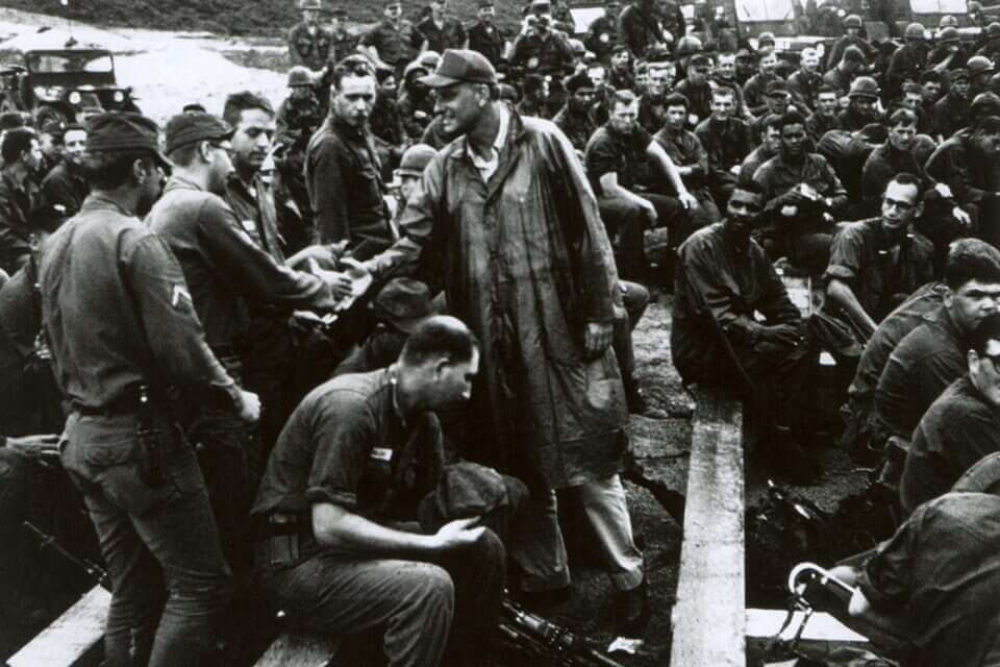 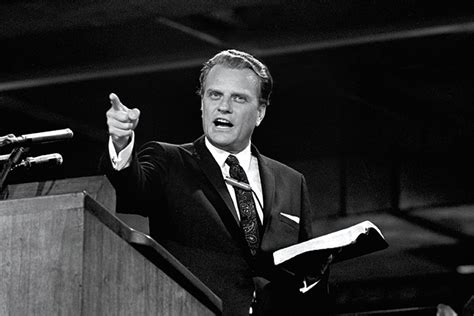 Warmongering Franklin failed in the above however to mention the obvious: Billy didn’t go to Vietnam to encourage–nay order!–the American soldiers in the name of Jesus to “love your enemies” as “the Bible says!” (Billy’s iconic endlessly repeated shout-out), as in: stop killing the North Vietnamese enemies on the battlefield! . . . We Evangelicals across the world prayed on those two occasions of unprecedented evangelistic opportunity, that Graham would preach the Gospel such that American G.I.s would come to Christ before dying on the battlefield and going to (as was said) a “Christless eternity.”At the time, it never occurred to any I knew, including me, that Graham would preach the Gospel such that those same American G.I.s would lay down their arms and thereby avoid sending the Viet Cong to a Christless eternity . . . For in the end, as Sojourners magazine often pointed out about Graham’s brand of Evangelicalism, Graham tragically practised evangelism without the Gospel—and helped pave the way to Trump. (See the next paragraph.)Billy was throughout his career in the end sadly an antichrist idolater who worshipped at the shrine of American Christian Nationalism. A superb brief treatment of this is in Kristin Kobes du Mez, Jesus and John Wayne: How White Evangelicals Corrupted a Faith and Fractured a Nation, chapters 1 &  2. She writes:Graham preached a gospel of heroic [idolatrous] Christian nationalism . . . (p. 25)Billy invariably prayed with every sitting President throughout his evangelistic ministry—access to whom was desperately sought after early in his career—for victory on the eve of American military exploits around the world. Perhaps ironically enough, he had a counterpart decades later in Jim Wallis, who agreed to become one of Barack Obama’s spiritual advisers during his Presidency. Wallis took on that role—like that of Graham with his Presidents—seemingly despite Obama’s murderous militarism. Wallis could surely not have missed Obama’s horrific claim about being “really good at killing people.”֍֍֍Power tends to corrupt and absolute power corrupts absolutely. Great men are almost always bad men, even when they exercise influence and not authority: still more when you superadd the tendency or the certainty of corruption by authority.—Lord Acton֍֍֍Western Civilization, Mahatma Ghandi and “Empires Lite”When a journalist once asked Mahatma Gandhi about his opinion of Western Civilization, he replied,I think it would be a very good idea.See on this my: Kipling, the ‘White Man’s Burden,’ and U.S. Imperialism. For what does Empire invariably mean? Kipling puts it bluntly (emphasis added):Take up the White Man’s burden —
The savage wars of peace —
Fill full the mouth of Famine
And bid the sickness cease;
And when your goal is nearest
The end for others sought,
Watch sloth and heathen Folly
Bring all your hopes to nought.Such “savage wars of peace” have ever meant the peace of the graveyard: the very antithesis of “civilization.”I write the following on my Front Page:***American public intellectual Edward Said wrote in the Preface of Orientalism (1978):Every single empire in its official discourse has said that it is not like all the others, that its circumstances are special, that it has a mission to enlighten, civilize, bring order and democracy, and that it uses force only as a last resort. And, sadder still, there always is a chorus of willing intellectuals [such as American Mark Bowden above; as Canadian Michael Ignatieff in: Empire Lite: Nation Building In Bosnia Kosovo] to say calming words about benign or altruistic empires, as if one shouldn’t trust the evidence of one’s eyes watching the destruction and the misery and death brought by the latest ‘mission civilisatrice [civilizing].’American Empire has always and supremely been about “plundering, butchering, and stealing,” “the sack of cities, the rape of populations, pyramids of bones, acres of desolation,” leaving “desolation,” “destruction and misery and death” in its wake (while calling it “peace and freedom”), and long since has been in voracious bid for worldwide domination, in order to extract maximum wealth from all peoples and the Planet. Our call is simply to practise insurrection against Empire in all its avaricious, brutal and horribly destructive ways. (No small order!)In this historical moment that supreme manifestation of Empire is the United States – to which the entire Western world is tied in various supportive ways; under which domination the rest of the world suffers: in the Greater Middle East as only one example, which endures brutal will to domination and oppression at the hands of American Empire. I reflect on this in an introduction to a posting here. An expanding list of postings on American Empire may be accessed here.1***In Empire’s Religion: Arundhati Roy Confronts the Tyranny of the Free Market, we read (about Arundhati Roy):Perhaps the most revealing words on the topic of globalization in recent years came not from the pen of Thomas Piketty, nor were they written by Robert Reich or Joseph Stiglitz or Paul Krugman — rather, they can be found in the pages of The Lexus and the Olive Tree, written by the notorious New York Times columnist Thomas Friedman.“The hidden hand of the market,” Friedman notes in a particularly telling fragment, “will never work without a hidden fist. McDonald’s cannot flourish without McDonnell Douglass, the designer of the F-15. And the hidden fist that keeps the world safe for Silicon Valley’s technologies to flourish is called the U.S. Army, Air Force, Navy, and Marine Corps.”…We are told the world is being made “safe for democracy,” a trope that dates back to the days of the First World War. But “democracy,” in elite-speak, is code for capitalism.“Across the world,” Roy writes, “as the free market brazenly protects Western markets and forces developing countries to lift their trade barriers, the poor are getting poorer and the rich richer.”A fist has, of course, always been behind the market’s “invisible” hand. And whether in Iran in 1953 or Guatemala in 1954, whether in Vietnam or Iraq or the Dominican Republic, the fist often takes the lead role, smashing disobedient nations into submission, forcefully prying open previously closed markets, shaping the world in such a way that is amenable to the needs of the profit-seekers and the already powerful.The resulting consolidation of wealth is astonishing to behold. Each year, the remarkable achievements of the global elite are celebrated in Davos, Switzerland. And each year, Oxfam publishes a report detailing these achievements.In 2013, Oxfam estimated that the income of the world’s “richest 100 billionaires would be enough” to eradicate extreme poverty “four times over.” A year later, little had changed: “Almost half of the world’s wealth is now owned by just one percent of the population,” the organization announced. A pattern is emerging. What about 2015? The world’s billionaires have it all, Oxfam told us, and they still want more.Then there was the dutiful 2016 report, which featured many striking but unsurprising facts, like this one: “Runaway inequality has created a world where 62 people own as much wealth as the poorest half of the world’s population.”The neoliberal period has been defined by these trends, and whatever critiques of the foundations of global capitalism that remained within mainstream political discourse have been decisively erased or confined to the margins. And, as Roy masterfully documents in her 2014 book Capitalism: A Ghost Story [the savage wars of peace, the peace of the graveyard, the sack of cities, the rape of populations, pyramids of bones, acres of desolation], massive corporations have taken to co-opting the heroes of progressive movements for their own purposes.“Martin Luther King Jr. made the forbidden connections between Capitalism, Imperialism, Racism, and the Vietnam War,” Roy notes. “As a result, after he was assassinated even his memory became toxic, a threat to public order. Foundations and corporations worked hard to remodel his legacy to fit a market-friendly format.”The Ford Motor Company — in partnership with Monsanto, General Motors, Procter and Gamble, and other corporate giants — helped set up and bankroll the Martin Luther King Jr. Center for Nonviolent Social Change, which has coordinated with the U.S. Department of Defense and has run events with such titles as “The Free Enterprise System: An Agent for Nonviolent Social Change.” To call such a headline insulting to Dr. King’s legacy would be to vastly understate the case.I’ve looked in vain for any direct public challenges by Wallis to Obama for military policy and/or actions while, or since being, President; in particular around drone warfare that Obama elevated exponentially to ubiquitous killing reach around the globe—despite consistent evidence that the accuracy of the “target” and “successful kill” were at times no better than a crap shoot. I’ve indeed looked in vain for anything from Wallis like my Open Letter to Michelle Obama, October 13, 2016 or my Open Letter to Joe Biden. (See also David Sessions‘ Liberal Christians Attack Obama Spiritual Adviser Jim Wallis over Gay Ad.)֍֍֍The hidden hand of the market will never work without a hidden fist. McDonald’s cannot flourish without McDonnell Douglass, the designer of the F-15. And the hidden fist that keeps the world safe for Silicon Valley’s technologies to flourish is called the U.S. Army, Air Force, Navy, and Marine Corps.— Thomas Friedman֍֍֍Is it possible then that it is hugely problematic to as it were climb into bed with any high statesman like former President Obama? For who ends up influencing whom (tail wagging the dog?), when Wallis seemingly looked the other way in response to Obama’s high crimes of drone murders, etc., etc., etc.? Not least that Obama allocated at the end of his Presidency 1 trillion dollars to upgrade the entire U.S. nuclear arsenal? And Wallis (apparently?) had nothing to say about it? (But please enlighten me if he did!)If so, then is it not a grand irony that a younger Wallis became so excited about Billy Graham’s embrace of nuclear pacifism, but had nothing to say four plus decades later about Obama’s nuclear arsenal militarism?Lord Acton’s Maxim: Power Tends To Corrupt and Absolute power Corrupts Absolutely.Does it not show once again, that 19th-century British historian Lord Acton‘s observation rings invariably true?:I cannot accept your canon that we are to judge Pope and King unlike other men, with a favourable presumption that they did no wrong. If there is any presumption it is the other way against holders of power, increasing as the power increases. Historic responsibility has to make up for the want of legal responsibility. Power tends to corrupt and absolute power corrupts absolutely. Great men are almost always bad men, even when they exercise influence and not authority: still more when you superadd the tendency or the certainty of corruption by authority. There is no worse heresy than that the office sanctifies the holder of it. That is the point at which the negation of Catholicism and the negation of Liberalism meet and keep high festival, and the end learns to justify the means. You would hang a man of no position, like Ravaillac; but if what one hears is true, then Elizabeth asked the gaoler to murder Mary, and William III ordered his Scots’ minister to extirpate a clan. Here are the greater names coupled with the greater crimes. You would spare these criminals, for some mysterious reason. I would hang them, higher than Haman, for reasons of quite obvious justice; still more, still higher, for the sake of historical science. (Emphasis added)—Lord Acton writes to Anglican Bishop Creighton that the same moral standards should be applied to all men, political and religious leaders included, especially since “Power tends to corrupt and absolute power corrupts absolutely” (1887)David Cayley writes:Jesus, he says, is “an anarchist Savior. That’s what the Gospels tell us.” From the moment Jesus refuses the power Satan offers him, in the scene of the temptation in the wilderness, Jesus defines himself as the “Powerless One.” He is a “dropout from power and money” and “a conscientious objector to force”—his “social doctrine” no more than a series of parries, paradoxes, and one-liners. But, in any case, Illich says, we are not asked to put our trust in his doctrine but in his “person.” Ivan Illich: An Intellectual Journey, p. 401If the above is the case about Jim Wallis, is it not sobering to see an instance in his being so sucked into the vortex of American military power—and Graham before him—through his friendship with Obama, that Wallis betrays his own critique of said power? Is this not a salutary cautionary tale for us all who embrace peace/peacemaking in this violence-riddled world?Conclusion A detractor once accosted the great 19th-century preacher C. H. Spurgeon on why he embraced the doctrine of election. He replied: “I read my Bible.”While the issue of pacifism is not so readily affirmed, no Christian I know/know of would dispute our need to take Jesus seriously in relation to it. If nimble thinking means disregarding Jesus, which neither Erasmus, Lewis nor Graham did—my friend included—I could as well dismiss their non-pacifism readily enough. But they all claim(ed) to have taken Jesus seriously. So why did they give, why has Western Christianity given, Jesus such “nimble” wide berth? (Or have I once again missed something?)At least this: it is certainly conceivable, if to Christian pacifists not credible, that their non-pacifism is somehow drawn from Jesus; but surely it is not irrational to ask for somewhat stronger arguments on its behalf? Then again, I have never lived under wartime conditions where being bombarded and overrun by a brutal enemy was imminent threat and in part reality . . . This as of today, February 24, 2022, is Ukraine’s tragic reality.